Р О С С И Й С К А Я  Ф Е Д Е Р А Ц И ЯБ Е Л Г О Р О Д С К А Я  О Б Л А С Т Ь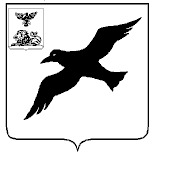 СОВЕТ ДЕПУТАТОВГРАЙВОРОНСКОГО ГОРОДСКОГО ОКРУГАПЕРВОГО СОЗЫВАР Е Ш Е Н И Е«27» декабря 2018 года                                                                           № 119		В соответствии с федеральным законам от 06 октября 2003 года № 131-ФЗ «Об общих принципах организации местного самоуправления в Российской Федерации», Уставом Грайворонского городского округаСовет депутатов Грайворонского городского округаР Е Ш И Л:1. Утвердить Положение об управлении муниципальной собственности и земельных ресурсов  администрации Грайворонского городского округа (прилагается).	2. Опубликовать настоящее решение в газете «Родной край» и в сетевом издании «Родной край 31» (rodkray31.ru), разместить на официальном сайте органа местного самоуправления Грайворонского городского округа (graivoron.ru).	3. Контроль выполнения данного решения возложить на постоянную комиссию Совета депутатов  Грайворонского городского округа по экономическому развитию, муниципальной собственности  и развитию инфраструктуры городского округа (Головин А.А.).Председатель Совета депутатов  Грайворонского городского округа				                            В.Н. ГорбаньУтвержденорешением Совета депутатовГрайворонского городского округаот «27» декабря 2018г. №119ПОЛОЖЕНИЕоб управлении муниципальной собственности и земельных ресурсов  администрации Грайворонского городского округа 1. Общие положения1.1. Управление муниципальной собственности и земельных ресурсов  администрации Грайворонского городского округа (далее – Управление) является функциональным органом администрации Грайворонского городского округа, реализующим исполнительно-распорядительные функции по управлению имуществом, в том числе земельными участками, находящимися в муниципальной собственности Грайворонского городского округа (далее - городской округ), а также земельными участками, право собственности на которые не разграничено. 1.2. Управление  осуществляет свою деятельность в соответствии с Конституцией Российской Федерации, нормативными актами Президента Российской Федерации и Правительства Российской Федерации, нормативными правовыми актами Белгородской области, решениями Совета депутатов Грайворонского городского округа,  Уставом Грайворонского городского округа, нормативными правовыми актами администрации Грайворонского городского округа, а также настоящим Положением.1.4. Управление  в своей деятельности взаимодействует с органами исполнительной власти Белгородской области, органами местного самоуправления Грайворонского городского округа, структурными подразделениями администрации Грайворонского городского округа, а также с предприятиями, учреждениями и организациями всех форм собственности.Управление  обеспечивает при реализации своих полномочий приоритет целей и задач по развитию конкуренции на товарных рынках в установленной сфере деятельности.1.5. Управление  подчиняется главе администрации Грайворонского  городского округа, первому заместителю главы администрации округа по экономике и финансам - председателю комитета финансов  и налоговой политики. Руководство Управлением  осуществляется  начальником управления муниципальной собственности и земельных ресурсов (далее - начальник Управления).1.6. В состав Управление входят отделы, не являющиеся юридическими лицами:- Отдел земельных ресурсов:Начальник отделаГлавный специалистГлавный специалистКонсультант- Отдел муниципальной собственности:Начальник отделаГлавный специалистКонсультант1.7 Штатное расписание Управления муниципальной собственности и земельных ресурсов Грайворонского городского округа  утверждается  главой администрации городского округа. Приём на работу работников Управления  осуществляет глава администрации Грайворонского городского округа1.8. Финансовое обеспечение деятельности Управления и выполнение возложенных на него функций осуществляется за счет средств, предусмотренных в бюджете Грайворонского городского округа.1.9. Полное официальное наименование Управления–управление муниципальной собственности и земельных ресурсов  администрации Грайворонского  городского округа.Сокращенное официальное наименование Управления–управление муниципальной собственности и земельных ресурсов.1.10. Юридический адрес Управления: 309370, Белгородская область, город Грайворон, ул. Комсомольская, д. 21.2. Основные задачи Управления2.1. Обеспечение в пределах своей компетенции проведения единой политики в сфере управления и распоряжения муниципальным имуществом, в том числе земельными участками, находящимися в муниципальной собственности, а также земельными участками право собственности на которые не разграничена. 2.2. Участие в разработке и проведении единой государственной политики в области имущественных и земельных отношений.2.3. Участие в реализации федеральных, областных и муниципальных программ, связанных с регулированием имущественных отношений в сфере владения, пользования и распоряжения движимым и недвижимым имуществом, а также земельными участками, находящимися в собственности городского округа, рациональном использовании земель, в том числе земель сельскохозяйственного назначения, всех форм собственности городского округа.2.4. Реализация исполнительно-распорядительных функций по управлению имуществом, находящимся в муниципальной собственности городского округа, в пределах полномочий, определенных настоящим Положением и иными муниципальными правовыми актами городского округа.2.5. Организация функционирования эффективной системы учета, инвентаризации и оценки движимого и недвижимого имущества и земель, в том числе земель сельскохозяйственного назначения, находящихся в муниципальной собственности городского округа, обеспечения государственной регистрации прав на недвижимое имущество, а также резервирования земель и изъятия, в том числе путем выкупа земельных участков, в границах городского округа для муниципальных нужд.2.6. Координация деятельности органов администрации Грайворонского городского округа по управлению муниципальным имуществом городского округа, взаимодействие по вопросам управления и распоряжения имуществом с органами государственной власти Белгородской области и органами местного самоуправления городского округа.2.7. Осуществление контроля за сохранностью и целевым использованием муниципального имущества.2.8. Осуществление эффективного управления и распоряжения муниципальным имуществом и земельными ресурсами городского округа с целью:обеспечения устойчивого социально-экономического развития городского округа;повышения инвестиционной привлекательности городского округа;увеличения неналоговых доходов от использования и продажи (приватизации) имущества городского округа.2.9. Осуществление в установленном порядке приватизации муниципального имущества и земельных участков, необходимых для его обслуживания, обеспечение системного и планового подхода к приватизационному процессу в отношении муниципального имущества согласно порядку и программе приватизации муниципального имущества, утвержденным Советом депутатов Грайворонского городского округа.2.10. Заключение договоров купли-продажи, договоров аренды движимого и недвижимого имущества муниципальной собственности, в том числе земельных участков, договоров безвозмездного пользования, договоров залога, договоров доверительного управления, договоров на установку и эксплуатацию рекламной конструкции.2.11. Содействие формированию и развитию рынка недвижимости, в том числе земель, на территории городского округа.2.12. Осуществление муниципального земельного контроля за использованием земель на территории городского округа.2.13. Защита в соответствии с действующим законодательством имущественных интересов городского округа.3. Функции и полномочия Управления3.1. Управление:3.1.1. Осуществляет владение, пользование и распоряжение имуществом, находящимся в муниципальной собственности городского округа, в пределах прав, предоставленных настоящим Положением и иными муниципальными правовыми актами городского округа.3.1.2. Осуществляет межотраслевую координацию управления собственностью городского округа, управление и распоряжение земельными участками на территории городского округа до разграничения прав на них.3.1.3. Обеспечивает проведение на территории городского округа единой муниципальной политики в области приватизации муниципального имущества.3.1.4. Участвует в принятии решений по вопросам резервирования земель и изъятия, в том числе путем выкупа, земельных участков в границах городского округа для муниципальных нужд.3.1.5. Осуществляет разработку и реализацию муниципальных программ использования и охраны земель.3.1.6. Осуществляет муниципальный земельный контроль.3.1.7. Осуществляет контроль за сохранностью и целевым использованием имущества, входящего в состав муниципальной казны, переданного в пользование юридическим и физическим лицам, а также привлечение этих лиц к ответственности за ненадлежащее использование переданных объектов.3.1.8. Осуществляет начисление и контроль за уплатой имущественных неналоговых доходов в бюджет Грайворонского городского округа с целью выявления задолженности по платежам и обеспечения полноты поступления в бюджет Граворонского городского округа.3.1.9. Запрашивает в установленном порядке в государственных органах, органах государственной власти Белгородской области, органах местного самоуправления Грайворонского городского округа, государственных предприятиях и учреждениях, муниципальных предприятиях и учреждениях, других хозяйствующих субъектах необходимые материалы и сведения по вопросам приватизации, управления и распоряжения муниципальным имуществом городского округа и иным вопросам, входящих в его компетенцию.3.1.10. Проводит совещания по вопросам, входящих в его компетенцию с участием руководителей и специалистов заинтересованных государственных органов, органов государственной власти Белгородской области, органов местного самоуправления Грайворонского  городско округа и других хозяйствующих субъектов.3.1.11. Организует и проводит в установленном порядке проверки эффективного использования и обеспечения сохранности муниципального имущества.3.1.12. Вносит предложения по заслушиванию руководителей муниципальных предприятий, имеющих задолженность по имущественным платежам, на комиссию администрации Грайворонского городского округа по укреплению налоговой дисциплины, ликвидации задолженности по платежам в бюджет и мониторингу налоговой нагрузки субъектов малого и среднего предпринимательства, применяющих специальные налоговые режимы.3.1.13. Выступает от имени городского округа заявителем по вопросам, связанным с государственной регистрацией прав (перехода прав) и сделок по приобретению или отчуждению объектов движимого и недвижимого имущества, в случаях, когда такая регистрация предусмотрена законодательством, постановкой объектов недвижимого имущества на кадастровый учет и учетом соответствующих изменений в отношении указанных объектов.3.1.14. Запрашивает в установленном порядке у органа, осуществляющего государственную регистрацию прав на недвижимое имущество и сделок с ним, информацию о правах на объекты недвижимости и земельные участки, о совершенных сделках с ними в объеме, необходимом для организации управления имуществом и земельными участками, находящимися в муниципальной собственности, учета муниципального имущества и ведения его реестра.3.1.15. В установленном порядке  инициирует обращение в суды и выступает в судах от имени городского округа в защиту интересов городского округа по вопросам владения, пользования и распоряжения имуществом, находящимся в муниципальной собственности, включая земельные участки, а также земельные участки,  государственная собственность на которые не разграничена. 3.1.16. Привлекает в установленном порядке для рассмотрения вопросов, входящих в его компетенцию, научные организации, а также ученых и иных специалистов.3.1.17. Участвует в экспертных работах, в том числе по вопросам выдела и раздела муниципального имущества.3.1.18. Участвует в работе комиссии при принятии решения по изменению функционального назначения зданий (сооружений) муниципальной собственности (перевод из нежилого в жилой и из жилого в нежилой фонд).3.1.19. Организует переподготовку и повышение квалификации сотрудников Управления по вопросам, связанным с приватизацией, управлением и распоряжением муниципальным имуществом и земельными участками.3.1.20. Принимает решения о закреплении муниципального имущества за муниципальными предприятиями и учреждениями на праве хозяйственного ведения или на праве оперативного управления.3.1.21. В установленном порядке осуществляет полномочия администратора доходов  не налоговых поступлений (арендная плата)бюджета в соответствии с решением о бюджете Грайворонского городского округа.3.1.22. Рассматривает в установленном порядке обращения юридических лиц и граждан по вопросам, относящимся к компетенции Управлекния.3.1.23. Обеспечивает сохранность документов (управленческих, финансово-хозяйственных, по личному составу, архива приватизации, иных документов распорядительного характера).                                    3.1.24. Принимает в муниципальную собственность выморочное имущество, расположенное на территории городского округа, в порядке наследования по закону и получает свидетельство о праве на наследство на вышеуказанное имущество.3.1.25. Осуществляет иные полномочия в пределах прав, предоставленных настоящим Положением и иными муниципальными правовыми актами городского округа.3.2. Управление в соответствии с возложенными на него задачами осуществляет следующие функции:3.2.1. В соответствии с наделенными полномочиями осуществляет от имени городского округа в установленном порядке управление и распоряжение муниципальным имуществом, в том числе земельными участками.3.2.2. Осуществляет в установленном порядке учет муниципального имущества и земельных участков, оформление прав собственности городского округа на объекты недвижимости и земельные участки, в том числе для их обслуживания, ведение реестра муниципальной собственности, в том числе и земельных участков, учет уставов муниципальных организаций.3.2.3. Организует в пределах своей компетенции инвентаризацию объектов муниципальной собственности и земельных участков и проводит проверку их целевого использования и сохранности.3.2.4. Осуществляет полномочия по постановке на учет бесхозяйного недвижимого имущества и земельных участков в органе, осуществляющем государственную регистрацию прав на недвижимое имущество и сделок с ним, готовит соответствующую документацию для  предъявления  требования в суд о признании права собственности городского округа на бесхозяйное недвижимое имущество и земельные участки.3.2.5. Организует учет и прием в муниципальную собственность выморочного имущества, находящегося на территории городского округа, в соответствии с действующим законодательством.3.2.6. От имени городского округа как собственника имущества на основании делегированных полномочий главы администрации Грайворонского  городского округа выступает учредителем доверительного управления.3.2.7. Организует в установленном порядке оценку и продажу муниципального имущества, в том числе земельных участков.3.2.8. Совместно с органами администрации Грайворонского  городского округа организует приемку в муниципальную собственность объектов жилищного фонда, социального, коммунального назначения и иных объектов, необходимых для решения вопросов местного значения, а также для осуществления функциональных обязанностей, возложенных на городской округ.3.2.9. Готовит для рассмотрения Советом депутатов Грайворонского  городского округа или главой администрации Грайворонского городского округа (в соответствии с полномочиями) предложения о приемке из федеральной собственности или государственной собственности Белгородской области в муниципальную собственность городского округа объектов движимого и недвижимого имущества и из муниципальной собственности в федеральную собственность или государственную собственность Белгородской области объектов движимого и недвижимого имущества. 3.2.10. Ведет учет (реестр) договоров доверительного управления, безвозмездного пользования, аренды, залога и иного обременения муниципального имущества, осуществляет контроль за соблюдением условий таких договоров.3.2.11. В установленном порядке участвует в принятии решений о реконструкции (перепланировке) объектов жилого и нежилого фонда муниципальной собственности.3.2.12. От имени городского округа выступает арендодателем (ссудодателем) муниципального имущества, находящегося в казне городского округа, а также земельных участков, предоставляемых физическим и юридическим лицам, в том числе индивидуальным предпринимателям.3.2.13. Ведет учет поступления арендных платежей, производит начисление пени за несвоевременное поступление арендной платы в размере, установленном договором.3.2.14. Осуществляет содержание муниципального имущества, находящегося в казне и не переданного в пользование юридическим или физическим лицам.3.2.15. Готовит заявки на поставку товаров, выполнение работ, оказание услуг для муниципальных нужд, заключает контракты по результатам торгов, выступает муниципальным заказчиком в пределах вопросов, относящихся к компетенции Управления.3.2.16. Ведет ежедневный оперативный учет администрируемых неналоговых доходов в разрезе плательщиков и кодов бюджетной классификации.3.2.17. Осуществляет работу с плательщиками по сверке начислений и поступлений денежных средств в соответствии с действующим законодательством.3.2.18. Составляет акты сверки по фактическим поступлениям и начислениям по администрируемым неналоговым доходам с юридическими и физическими лицами, индивидуальными предпринимателями.3.2.19. Производит разноску поступивших от плательщиков сумм платежей администрируемых неналоговых доходов.3.2.20. Подготавливает информацию по поступившим суммам администрируемых неналоговых доходов в бюджет Грайворонского городского округа на отчетную дату.3.2.21. Организует работу по инвентаризации земель городского округа всех категорий.3.2.22. В установленном порядке организует и проводит торги по продаже права на заключение договоров аренды (договоров безвозмездного пользования) нежилого фонда муниципальной собственности; права на заключение договоров аренды земельных участков; права на установку и эксплуатацию рекламных конструкций; права на размещение нестационарных торговых объектов.3.2.23. Выполняет иные функции в соответствии с действующим законодательством.3.3. В отношении муниципальных предприятий и учреждений, участником которых является городской округ, Управление осуществляет следующие функции:3.3.1. Подготавливает совместно с отраслевыми и функциональными органами администрации Грайворонского городского округа и представляет главе администрации Грайворонского городского округа предложения о создании, реорганизации и ликвидации муниципальных предприятий и учреждений.3.3.2. Вносит предложения главе администрации Грайворонского  городского округа о даче согласия на участие муниципальных предприятий и учреждений в рамках своей компетенции в ассоциациях и других объединениях коммерческих организаций.3.3.3. В соответствии с делегированными полномочиями формирует уставный фонд муниципального унитарного предприятия.3.3.4. Закрепляет находящееся в муниципальной собственности имущество на праве хозяйственного ведения (оперативного управления) за муниципальными предприятиями и учреждениями.3.3.5. Осуществляет контроль за сохранностью и использованием по назначению имущества, переданного муниципальным предприятиям и учреждениям.3.3.6. В установленном порядке изымает излишнее, неиспользуемое или используемое не по назначению имущество, закрепленное за муниципальными предприятиями или учреждениями.3.3.7. Осуществляет права собственника в отношении муниципального имущества, закрепленного на праве хозяйственного ведения (оперативного управления) за  муниципальными предприятиями и учреждениями, в порядке, установленном муниципальными правовыми актами городских округов, учредительными документами муниципальных предприятий и учреждений. 3.3.8. Готовит главе  проект документа о дачи  согласия муниципальным предприятиям и учреждениям на распоряжение закрепленного за ними имущества, а также на совершение иных сделок, в случаях, установленных муниципальными правовыми актами.3.3.9. Согласовывает показатели экономической эффективности деятельности муниципальных унитарных предприятий.3.3.10. Согласовывает списание со счетов бухгалтерского учета основных средств, закрепленных на праве хозяйственного ведения либо оперативного управления за муниципальными предприятиями и учреждениями, с предварительного положительного решения отраслевого органа администрации Грайворонского  городского округа и комитетафинансов и налоговой  политики администрации Грайворонского  городского округа.3.3.11. Совместно с отраслевыми и функциональными органами администрации Грайворонского городского округа осуществляет контроль за перечислением части прибыли муниципальных унитарных предприятий, а также хозяйствующих субъектов с долей участия муниципального образования, подлежащей перечислению в бюджет Грайворонского  городского округа в соответствии с действующим законодательством и муниципальными правовыми актами городского округа.3.3.13. Готовит  в пределах своей компетенции  проекты правовых актов,  главы Грайворонского городского округа обязательные для исполнения муниципальными предприятиями и учреждениями, осуществляет контроль за их исполнением.3.3.14. Вносит предложения главе администрации Грайворонского городского округа по применению дисциплинарного взыскания к руководителям муниципальных предприятий и учреждений за неисполнение или ненадлежащее исполнение по их вине возложенных на них должностных обязанностей, в части сохранности и эффективного использования муниципального имущества.3.4. В части приватизации муниципального имущества Управление осуществляет следующие функции:3.4.1. Осуществляет приватизацию и обеспечивает системный и плановый подход к приватизационному процессу в отношении муниципального имущества согласно порядку и программе приватизации муниципального имущества, утвержденным Советом депутатов Грайворонского городского округа.3.4.2. Подготавливает и вносит главе администрации Грайворонского городского округа проект прогнозного плана (программы) приватизации муниципального имущества на плановый период, изменения и дополнения к нему, а также отчет о результатах приватизации муниципального имущества за прошедший год.3.4.3. Разрабатывает и представляет на утверждение главе администрации Грайворонского городского округа проекты нормативных правовых актов по вопросам приватизации муниципального имущества.3.4.4. Вносит предложения главе администрации Грайворонского городского округа об условиях приватизации в соответствии с прогнозным планом (программой) приватизации муниципального имущества, а также о размерах и видах затрат на организацию и проведение приватизации муниципального имущества в соответствии с муниципальными правовыми актами городского округа.3.4.5. Предоставляет в установленном порядке Комитету  финансов и налоговой  политики администрации Грайворонского городского округа прогнозные расчеты поступлений в бюджет Грайворонского городского округа доходов, администрируемых Управлением на соответствующий период.3.4.6. Осуществляет мероприятия по подготовке имущественных комплексов муниципальных предприятий и иных объектов к приватизации.3.4.7. Создает комиссии по приватизации муниципальных предприятий (подразделений) и иного муниципального имущества, в целях определения состава подлежащего приватизации имущественного комплекса муниципального предприятия.3.4.8. Формирует планы приватизации муниципального имущества для дальнейшего включения в прогнозный план приватизации в установленном порядке.3.4.9. Организует и проводит приватизацию муниципального имущества способами, предусмотренными законодательством о приватизации.3.4.10. Осуществляет контроль за выполнением условий, установленных при проведении конкурсов по продаже муниципального имущества.3.4.11. Осуществляет анализ эффективности проведения мероприятий по приватизации муниципального имущества.3.4.12. Выполняет иные функции в соответствии с действующим законодательством.3.5. В части вопросов управления и распоряжения муниципальными земельными участками и земельными участками, государственная собственность на которые не разграничена, Управление осуществляет следующие функции:3.5.1. Осуществляет подготовку проектов ненормативных правовых актов администрации Грайворонского  городского округа в сфере земельных отношений, связанных с оказанием следующих услуг:заключение соглашения об установлении сервитута в отношении земельного участка, находящегося в муниципальной собственности или государственная собственность на который не разграничена;предоставление земельных участков, находящихся в государственной или муниципальной собственности, гражданам, имеющим трех и более детей, в собственность бесплатно;заключение соглашения о перераспределении земель и (или) земельных участков, находящихся в муниципальной собственности или государственная собственность на которые не разграничена, и земельных участков, находящихся в частной собственности;выдача разрешения на использование земель или земельных участков (размещение объектов на землях или земельных участках) без предоставления земельных участков и установления сервитутов;предварительное согласование предоставления земельного участка и (или) утверждение схемы расположения земельного участка или земельных участков на кадастровом плане территории;заключение договора на установку и эксплуатацию рекламных конструкций на соответствующей территории;согласование местоположения границ земельных участков, находящихся в муниципальной собственности или в государственной собственности до ее разграничения;предоставление земельных участков, находящихся в муниципальной собственности или государственная собственность на которые не разграничена, гражданам для индивидуального жилищного строительства, ведения личного подсобного хозяйства в границах населенного пункта, садоводства, дачного хозяйства, гражданам и крестьянским (фермерским) хозяйствам для осуществления их деятельности;прекращение права постоянного (бессрочного) пользования, пожизненного наследуемого владения земельным участком, находящимся в муниципальной собственности или государственная собственность на который не разграничена, в случае отказа правообладателя от права на земельный участок;принятие решения о проведении аукциона по продаже земельного участка или аукциона на право заключения договора аренды земельного участка по инициативе, заинтересованных в предоставлении земельного участка, гражданина или юридического лица;предоставление в собственность, аренду, постоянное (бессрочное) пользование, безвозмездное пользование земельного участка, находящегося в муниципальной собственности или государственная собственность на который не разграничена, без проведения торгов;предоставление в собственность земельного участка гражданину – члену садоводческого, огороднического или дачного некоммерческого объединения. 3.5.2. Во исполнение соответствующих решений администрации Грайворонского городского округа заключает от имени и в интересах городского округа следующие виды соглашений:договоры аренды, договоры купли-продажи, договоры безвозмездного пользования в отношении земельных участков, находящихся в муниципальной собственности или земельных участков, государственная собственность на которые не разграничена;соглашения о перераспределении земель и (или) земельных участков, находящихся в муниципальной собственности или государственная собственность на которые не разграничена, и земельных участков, находящихся в частной собственности;соглашения об установлении сервитута в отношении земельного участка, находящегося в муниципальной собственности или государственная собственность на который не разграничена;договоры мены земельных участков, находящихся в государственной или муниципальной собственности, на земельные участки, находящиеся в частной собственности.3.5.3. Готовит проекты постановлений администрации Грайворонского  городского округа о согласовании перевода земель или земельных участков из одной категории в другую.3.5.4. Обеспечивает подготовку проектов правовых актов:об отнесении земель или земельных участков в составе таких земель к определенной категории;об установлении и изменении вида разрешенного использования земельных участков;по иным вопросам в сфере земельных отношений.3.5.5. В установленном порядке подготавливает предложения главе администрации Грайворонского городского округа об использовании земельных участков, на которые возникает право городского округа при разграничении государственной собственности на землю.3.5.6. Выступает организатором соответствующих конкурсов, аукционов по продаже земельных участков или права на заключение договоров аренды земельных участков, договоров на установку и эксплуатацию рекламных конструкций и иных договоров, предусматривающих переход прав владения и (или) пользования.3.5.7. Выступает в установленном порядке от имени городского округа при государственной регистрации прав на недвижимое имущество и сделок с ним, государственном кадастровом учете объектов недвижимости.3.5.8. Представляет интересы городского округа как участника долевой собственности на общих собраниях участников долевой собственности на земельные участки из земель сельскохозяйственного назначения, на основе делегированных главой администрации полномочий, выдает доверенности и письменные директивы представителям, действующим от имени городского округа, для участия в общих собраниях участников долевой собственности на земельные участки из земель сельскохозяйственного назначения.3.5.9. В установленном нормативными правовыми актами порядке осуществляет другие полномочия участника долевой собственности на земельные участки из земель сельскохозяйственного назначения в части распоряжения долями в праве общей долевой собственности на земельные участки из земель сельскохозяйственного назначения, находящимися в муниципальной  собственности городского округа.3.5.10. Ведет работу по признанию права муниципальной собственности на невостребованные гражданами земельные доли из земель сельскохозяйственного назначения.3.5.11. По поручению главы администрации Грайворонского городского округа осуществляет юридические действия по приобретению земельных участков, в том числе долей в праве на земельный участок, в муниципальную собственность, осуществляет в установленном порядке передачу земельных участков, находящихся в муниципальной собственности, в собственность Белгородской области и собственность Российской Федерации.3.5.12. В целях эффективного использования земель на территории городского округа готовит предложения и проекты документов по переводу земель из одной категории в другую и направляет в Правительство Белгородской области предложения о переводе земель из одной категории в другую.3.5.13. В соответствии с установленным порядком осуществляет муниципальный земельный контроль в отношении земель всех категорий и видов функционального использования, расположенных на территории городского округа, независимо от форм собственности.3.5.14. Осуществляет в установленном порядке администрирование доходов от использования и продажи земельных участков, находящихся в муниципальной собственности и государственная собственность на которые не разграничена.3.5.15. Организовывает мониторинг и осуществляет учет муниципальных земель, в том числе земель сельскохозяйственного назначения.3.5.16. Участвует в решении вопросов о резервировании земель с целью дальнейшего их использования для муниципальных нужд.3.5.17. Участвует в решении вопросов и готовит необходимые документы об изъятии, в том числе путем выкупа, земельных участков для государственных или муниципальных нужд.3.5.18. Принимает участие в создании и работе согласительной комиссии, рассматривающей споры между Российской Федерации, Белгородской областью, муниципальными образованиями по перечням оспариваемых земельных участков в процессе разграничения государственной собственности на землю.3.5.19. Принимает участие в постоянно действующей согласительной комиссии для рассмотрения перечней земельных участков, на которые у Российской Федерации и муниципальных образований возникает право собственности.3.5.20. Выполняет иные функции в соответствии с действующим законодательством с сфере земельных отношений.4. Порядок управления4.1. Управление  возглавляет начальник управления, назначаемый на должность и освобождаемый от должности главой администрации Грайворонского городского округа.4.2. Начальник Управления осуществляет руководство Управлением на принципах единоначалия и несет персональную ответственность за выполнение возложенных на Управление задач и осуществление им своих полномочий и функций.4.3. Начальник управления подчиняется непосредственно главе администрации Грайворонского городского округа,первому заместителю главы администрации округа по экономике и финансам - председателю комитета финансов  и налоговой политики  .4.4. Начальник управления:4.4.1. Руководит деятельностью Управления.4.4.2. Действует по доверенности в судах, в органах государственной власти, государственных органах и органах местного самоуправления.4.4.3. Готовит и представляет на утверждение  положения о структурных подразделениях Управления в соответствии с установленным порядком.4.4.4. Готовит  должностные инструкции работников Управления.4.4.5. Готовит и представляет на утверждение  номенклатуру дел, согласно которой ведется делопроизводство Управления и отделов, а также другие локальные акты, регламентирующие деятельность Управления.4.4.6. Дает предложения главе администрации Грайворонского городского округа о назначении и освобождении муниципальных служащих Управления.4.4.7. Готовит предложения в адрес главы администрации Грайворонского городского округа  о наложении  дисциплинарного взыскания к Работникам Управления  за неисполнение или ненадлежащее исполнение по их вине возложенных на них трудовых обязанностей. 4.4.8. Обеспечивает повышение квалификации муниципальных служащих и Работников Управления.4.4.9.  Готовит предложения о Поощрении  муниципальных служащих и Работников Управления  за достигнутые успехи в труде, представляет в установленном порядке материалы на награждение наградами городского округа, Белгородской области, отраслевыми наградами, наградами Российской Федерации.4.4.10. Подписывает статистическую отчетность о работе Управления, несет ответственность за нарушение отчетности и порядка представления статистической отчетности.4.4.11. Представляет ежегодные отчеты о деятельности Управления  главе администрации Грайворонского  городского округа.4.4.12. Согласовывает проекты муниципальных правовых актов, представляемых на рассмотрение главе администрации Грайворонского городского округа, в соответствии с компетенцией Управления.4.4.13. Ведет прием граждан, рассматривает и принимает решения по предложениям, заявлениям, обращениям и жалобам граждан.4.4.14. Осуществляет иные полномочия в соответствии с действующим законодательством Российской Федерации, Белгородской области, Уставом Грайворонского городского округа, муниципальными правовыми актами органов местного самоуправления Грайворонского городского округа.4.4.15. Начальник управления обеспечивает во взаимодействии с первым заместителем главы администрации округа по экономике и финансам - председателем комитета финансов  и налоговой политики, курирующим Управление, структурными подразделениями Администрации исполнение муниципальных правовых актов, текущих и перспективных планов работы. Присутствует (по приглашению) на сессиях Совета депутатов, заседаниях коллегии, совещаниях, собраниях, семинарах и других мероприятиях.4.4.16.Начальник управления, начальники отделов обеспечивают исполнение трудовой дисциплины работниками управления.4.4.17. Структурные подразделения Управления - отделы имеют соответствующие положения. Положения об отделах Управления.Должностные инструкции муниципальных служащих утверждает глава администрации Грайворонского городского округа.5. Ответственность5.1. Начальник управления, начальники отделов несут персональную ответственность за несвоевременное или некачественное исполнение возложенных на Управление  задач и функций.5.2. Работники Управления  несут ответственность за несвоевременное и некачественное выполнение возложенных на них функций и обязанностей в соответствии с должностными инструкциями.6. Заключительные положения.Реорганизация и ликвидация Управления6.1. Изменения и дополнения в настоящее Положение вносятся по представлению главы администрации Грайворонского  городского округа решением Совета депутатов Грайворонского городского округа.6.2. Реорганизация, ликвидация Управления как структурногоподразделения  администрации Грайворонского городского округа, осуществляется по представлению главы администрации Грайворонского городского округа в соответствии с решением Совета депутатов Грайворонского  городского округа в порядке, установленном действующим законодательством Российской Федерации.	6.3. При ликвидации и реорганизации Управления, увольняемым работникам гарантируется соблюдение их прав в соответствии с законодательством Российской Федерации, муниципальным служащим гарантируется соблюдение их прав и реализация социальных гарантий в соответствии с законодательством Российской Федерации, Белгородской области, Грайворонского городского округа.6.4. При ликвидации Управления его документы передаются в архив Грайворонского городского округа.6.5. При реорганизации Управления все документы (управленческие, хозяйственные, и другие) передаются в установленном порядке правопреемнику.О Положении об управлении муниципальной собственности и земельных ресурсов  администрации Грайворонского городского округа 